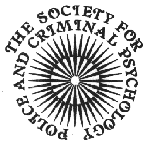 Application for Diplomate in Police PsychologyPERSONAL INFORMATION	Name: ________________________________________	Home Address: ________________________________________	_____________________________________________________	Home Phone: ______________________________	Personal Email: ____________________________	Business Address: ______________________________________	_____________________________________________________	Business Phone: ___________________________	Business Email: ____________________________	Date of Birth: _____________________	SSN: __________________	Place of Birth: ___________________________________________EDUCATIONAL BACKGROUND	List all Colleges/University attended:Please have official transcript of highest/doctoral degree sent to:				Diplomate Review Board				Society for Police and Criminal Psychology				P.O. Box 540296Orlando, FL 32854	The official name of the academic department from which you received your highest degree: ________________________________________________.  The name must match what is on the transcript. If the department is not stated, a statement must be included to indicate the department.	If the transcript does not designate a major in psychology, please list the semester hours in psychology (graduate only, with a PSYC prefix) that you want the Board to consider:Use additional space if needed.	Provide the following information regarding your doctoral degree:	Chair of Committee: __________________________________	Current position/title of Chair: ___________________________Current address of Chair: ______________________________	_____________________________________________Title of doctoral dissertation:_________________________________________________________________________________________________________________________________________________________Date degree conferred: ________________________________Other doctoral committee members:	_________________________________________	_________________________________________	_________________________________________	_________________________________________	Was your doctoral program APA accredited at the time of your graduation?Yes _______			No ______	Is your dissertation published in Dissertation Abstracts International or in ProQuest?Yes _______			No ______	If yes, provide access number: ___________________________	Did you participate in an internship program in psychology?Yes _______			No ______	If yes, type of internship __________________________	Place of internship ______________________________	Dates of internship ______________________________	Supervisor’s name ______________________________	Supervisor’s contact:		Address: ________________________________			__________________________________		Phone no. _______________________________		Email: __________________________________Provide the following information regarding your master’s degree:	Chair of Committee: __________________________________	Current position/title of Chair: ___________________________Current address of Chair: ______________________________	_____________________________________________Title of master’s thesis:_________________________________________________________________________________________________________________________________________________________Date degree conferred: ________________________________LICENSURE/CERTIFICATION	Have you ever been certified and/or licensed in any state?	Yes _______			No ______	If yes, provide the following:	Certified as _________________________________________	With master’s or doctoral degree (circle one)	State in which certified  __________________.  Cert. no. _____________	Name of certifying agency:  _____________________________________	Address of certifying agency:	___________________________________________________________	___________________________________________________________	Licensed as _________________________________________	With master’s or doctoral degree (circle one)	State in which licensed __________________.  License no. ___________	Name of licensing agency:  _____________________________________	Address of licensing agency:	___________________________________________________________	___________________________________________________________	(Attach copy of certification and/or license to application)	Have you ever sought certification/licensure in any state and been denied or refused certification/licensure? Yes _______			No ______	If yes, complete the following:	State where applied _____________________________	Date of application _____________________	Name of agency _________________________________	Reason for rejection _______________________________	Explanatory comments _____________________________	________________________________________________	________________________________________________Have you taken the Examination for Professional Practice in Psychology?Yes _______			No ______	Do you hold a Diplomate from the American Board of Professional Psychology (ABPP)?Yes _______			No ______	If yes, date granted ______________.  Specialty _________________________________________________Do you hold any other Diplomate certification, such as ABAP, ABLE (ACFE), etc.Yes _______			No ______EMPLOYMENT INFORMATIONCurrentEmployer’s name: ______________________________________________Employer’s address: ____________________________________________			_____________________________________________Supervisor’s name: _____________________________________________Supervisor’s address: ___________________________________________			_____________________________________________Supervisor’s telephone: ______________________________Supervisor’s email: __________________________________Date employment began: ______________________Job/position title: __________________________________________Major duties and responsibilities:___________________________________________________________________________________________________________________________________________________________________________________________________________________________________________________________________________________________________________________________Are you currently working in an exempt setting, meaning no license is required?Yes _______			No ______PastYou may list here or attach your most up-to-date Curriculum VitaPOLICE EXPERIENCEIf you have been employed full-time by a police agency as a police psychologist for a period of at five years DO NOT complete this section.  If not employed as an in-house police psychologist for at least five years, this section MUST be completed. [Experience as a law enforcement officer (LEO) or agent will not qualify you for a Diplomate in Police Psychology.  You must document your qualifications as a Police Psychologist working with police agencies, LEOs, police management, etc.]Clinical Experience	Name of agency: __________________________________	Type of assessment/intervention(s): _______________________	How long have you been providing clinical services for police? _________ yearsConsulting ExperienceName of agency: __________________________________	Type of consultation(s): _____________________________	How long have you been providing consultant services for police? _________ yearsOperational ExperienceName of agency: __________________________________	Type of assistance: _____________________________	How long have you been providing operational assistance for police? _________ yearsResearch ExperienceName of agency: __________________________________	Type of research:  _____________________________	How long have you been conducting research on or for police? _________ yearsPUBLICATIONS/PRESENTATIONSBooks (Title/Year/Publisher/ISBN)________________________________________________________________________________________________________________________________________________________________________________________________________________________________________________________________________________________________________________________________Chapters (Chapter Title/Book/Author (Editor)/Chapter No./Year)________________________________________________________________________________________________________________________________________________________________________________________________________________________________________________________________________________________________________________________________Articles (Title/Journal/Year)________________________________________________________________________________________________________________________________________________________________________________________________________________________________________________________________________________________________________________________________(Make sure these are reflected in your Vita)Conference Presentations________________________________________________________________________________________________________________________________________________________________________________________________________________________________________________________________________________________________________________________________Other (such as media appearances)________________________________________________________________________________________________________________________________________________________________________________________________________________________________________________________________________________________________________________________________Use additional space if needed for the above.List any other activities which you believe would be pertinent to the Review Board’s decision.________________________________________________________________________________________________________________________________________________________________________________________________________________________________________________________________________________________________________________________________REFERENCESList three references who are familiar with your work with police agencies.Name:  _______________________________________Address: ______________________________________________	________________________________________________Telephone: _______________________________Email: ___________________________________Web Page: _______________________________LinkedIn: _________________________________Name:  _______________________________________Address: ______________________________________________	________________________________________________Telephone: _______________________________Email: ___________________________________Web Page: _______________________________LinkedIn: _________________________________Name:  _______________________________________Address: ______________________________________________	________________________________________________Telephone: _______________________________Email: ___________________________________Web Page: _______________________________LinkedIn: _________________________________PERSONAL ACKNOWLEDGEMENTI acknowledge that the information contained in this application is true and correct. In making this application to the Society for Police and Criminal Psychology for the issuance of a Diplomate in Police Psychology, I agree to abide by the rules and regulations of the Society and to take all examinations and provide any additional information or material necessary to the processing of my application.  I further agree that the fee submitted with this application is nonrefundable.I hereby grant permission to the Review Board to seek any information or references it deems necessary in securing my credentials pertinent to this application.	_______________		__________________________________                      Date                                                 Signature	Witness (Please have Notarized):	_______________		___________________________________	            Date					   SignatureCollege or UniversityDates AttendedMajorDegreeConferral DateCourse Prefix & No.Course TitleSemester Hours